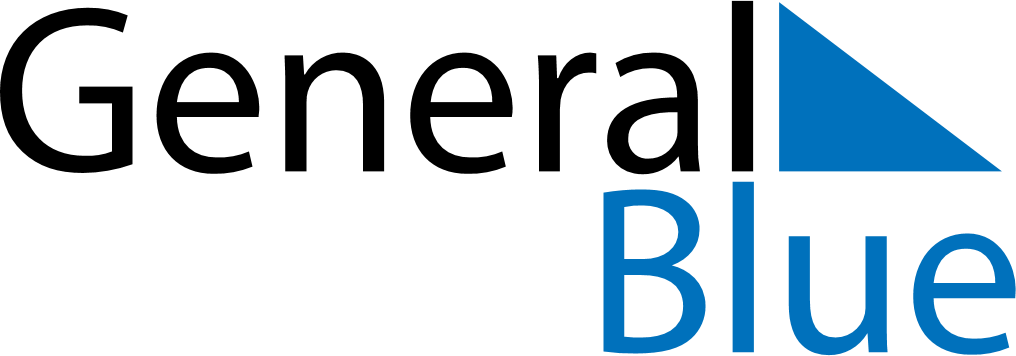 June 2030June 2030June 2030June 2030June 2030June 2030FinlandFinlandFinlandFinlandFinlandFinlandMondayTuesdayWednesdayThursdayFridaySaturdaySunday123456789Pentecost1011121314151617181920212223Midsummer EveMidsummer Day24252627282930NOTES